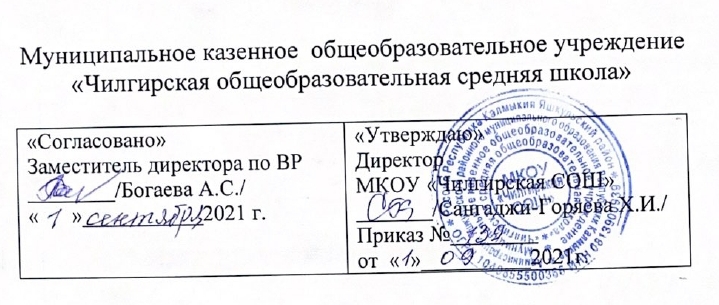 РАБОЧАЯ ПРОГРАММАвнеурочной деятельностипо спортивно-оздоровительному направлению«Подвижные игры»для учащихся 6 классаСоставитель: Цатхаев Д.Д            учитель физической культуры                                                                                                                                                                 МКОУ «Чилгирская СОШ»ПОЯСНИТЕЛЬНАЯ ЗАПИСКАРабочая программа внеурочной деятельности по спортивно-оздоровительной направленности Подвижные и спортивные игры для учащихся 6 класса разработана на основе: 
- Комплексной программы физического воспитания учащихся 5-11 классов, авторы В.И. Лях, А.А. Зданевич. - М.:Просвещение, 2014 г., допущенной Министерством образования и науки Российской Федерации; 
- Примерной программы по физической культуре в рамках проекта Разработка, апробация и внедрение Федеральных государственных стандартов общего образования второго поколения, реализуемого Российской академией образования по заказу Министерства образования и науки Российской Федерации и Федерального агентства по образованию. Руководители проекта А.М. Кондаков, Л.П. Кезина. М.: Просвещение, 2010.На современном этапе общественного развития главное значение имеет формирование физически здоровой, социально активной, развитой личности. Основы становления полноценной личности закладываются с самого раннего детства при совместных усилиях школы и семьи.Поскольку у педагогов и психологов в последние годы вызывают опасения материалы, свидетельствующие о неблагополучии физического и психического здоровья школьников, основная задача обучения детей состоит в физическом и интеллектуальном развитии учащихся при таких условиях, когда обучение должно стать естественной формой выражения детской жизни.Эта программа способствует укреплению здоровья, формированию двигательного опыта воспитания здорового образа жизни через занятия физическими упражнениями и активности, самостоятельности в двигательной активности, в частности, игры. В основу программы для учащихся 5-го класса положены программа физического воспитания для учащихся средней школы, а также программа физического воспитания с игровой направленностью.
Цели программы:– обучение подвижным играм различной направленности и элементам спортивных игр (футбол, волейбол, баскетбол, лапта), формирование двигательной активности обучающихся 6 класса.-содействие всестороннему развитию личности, приобщение к самостоятельным занятиям физическими упражнениями.Задачи:Обучающие:
- приобретение знаний о русских народных играх, о традициях, истории и культуре русского народа;
-обучение разнообразным правилам русских народных игр и других физических упражнений игровой направленности;
-привитие необходимых теоретических знаний в области физической культуры, спорта, гигиены.
Развивающие:
-развитие физических качеств: силы, быстроты, выносливости, ловкости;
-гармоничное развитие функциональных систем организма ребёнка, повышение жизненного тонуса;
-повышение физической и умственной работоспособности школьника;
Воспитывающие:
-формирование потребности к систематическим занятиям физическими упражнениями, ответственности за своё здоровье;
-привитие учащимся интереса и любви к занятиям различным видам спортивной и игровой деятельности.
-воспитание культуры общения со сверстниками и сотрудничества в условиях учебной, игровой и соревновательной деятельностиОбъем программы: На реализацию программы отводится 1 час в неделю, программа рассчитана на 35 часов (35 учебных недель).Основные формы работы на занятии: коллективная и групповая. Занятия по данной программе состоят из теоретической и практической частей, причем большее количество времени занимает практическая часть. Теоретическая часть занятий максимально компактна и включает в себя необходимую информацию о теме и предмете знания. На теоретических занятиях обучающимся сообщаются основные сведения о названиях, правилах проведения, организации, и технике безопасности на занятиях подвижными играми, понятие о правильной осанке, рациональном дыхании, режиме дня и личной гигиене.На практических занятиях обучающиеся овладевают двигательными умениями и навыками, тактикой подвижных игр и эстафет различной направленности. Содержание курса, объединенного в блоки, предусматривает не только усвоение теоретических знаний, но формирование практического опыта. Практические задания стимулируют активность, творчество, саморазвитие, самосовершенствование обучающихся.Содержание программы внеурочной деятельностиПодвижные и спортивные игры естественный источник радостных эмоций, обладающий великой воспитательной силой. Народные подвижные игры являются традиционным средством педагогики. Испокон веков в них ярко отражался образ жизни людей, их быт, труд, национальные устои, представления о чести, смелости, мужестве, желании обладать силой, ловкостью, выносливостью, быстротой и красотой движений, стремлением к победе.Игра - ведущая деятельность детей. По содержанию все игры лаконичны, выразительны и несложны. Они вызывают активную работу мысли, способствуют расширению кругозора, уточнению представлений об окружающем мире, совершенствованию всех психических процессов, стимулируют переход детского организма более высокой ступени развития. В играх много познавательного материала, содействующего расширению сенсорной сферы детей, развитию их мышления и самостоятельности действий. Игры на развитие психических процессов (мышления, памяти, внимания, восприятия, речи, эмоционально-волевой сферы личности) развивают произвольную сферу (умение сосредоточиться, переключить внимание, усидчивость).Программа представлена пятью блоками:- игры на знакомство,- народные игры,-игры на развитие психических процессов,- подвижные игры,-спортивные игры.В свою очередь блоки делятся на:-Игры с элементами лёгкой атлетики позволяют овладеть навыками бега, ходьбы, прыжков, метания, развивают такие качества, как быстроту реакции, скоростно-силовые и координационные способности, ловкость, выносливость. Игры этой направленности укрепляют сердечно-сосудистую и дыхательную системы.-Игры с мячом позволяют обучающимся овладеть навыками ловли и передачи мяча, развивать скоростно-силовые и координационные способности, ловкость выносливость, способы взаимодействий в команде.-Игры для развития гимнастических навыков позволяют обучающимся закрепить элементы акробатических упражнений, навыков лазания и перелезания; развивают силу, выносливость, координацию.-Эстафеты с предметами: со скакалками, с гимнастическими палками, с флажками, с обручем, с эстафетными палочками, с теннисными мячами, способствуют развитию всех физических качеств, укреплению здоровья, совершенствованию двигательных умений и навыков.-Игры с элементами футбола, баскетбола и волейбола.Пионербол, мини-футбол , мини - баскетбол, мини-волейбол (игра по упрощённым правилам). Спортивные игры способствуют развитию всех физических качеств, совершенствуют двигательные умения и навыки.К концу учебного года дети должны знать и уметь:В процессе реализации программы дети смогут активно играть, самостоятельно и с удовольствием, в любой игровой ситуации сами регулировать степень мышечного напряжения и внимания, приспособиться к изменяющимся условиям окружающей среды, находить выход из критического положения, быстро принимать решение и приводить его в исполнение, проявлять инициативу, оказывать товарищескую поддержку, добиваться достижения общей цели.Учащиеся научатся составлять и правильно выполнять комплексы физических упражнений на развитие координации, на формирование правильной осанки; организовывать и проводить самостоятельно подвижные игры; уметь взаимодействовать с одноклассниками в процессе занятий; выполнять упражнения в игровой ситуации (равновесие, силовые упражнения, гибкость). Научатся проявлять смекалку и находчивость, быстроту и хорошую координацию; владеть мячом, скакалкой, обручем и другим спортивным инвентарём; применять игровые навыки в жизненных ситуациях. Дети узнают историю возникновения русских народных игр; правила проведения игр, эстафет и праздников; основные факторы, влияющие на здоровье человека. Узнают об основах правильного питания, об общих и индивидуальных основах личной гигиены, о правилах использования закаливающих процедур; о профилактике нарушения осанки; о причинах травматизма и правилах его предупреждения. 

Тематическое планирование 6 классПланируемые результаты освоения обучающимися программы внеурочной деятельности.Личностными результатами кружка «Подвижные и спортивные игры»являются следующие умения:оценивать поступки людей, жизненные ситуации с точки зрения общепринятых норм и ценностей; оценивать конкретные поступки как хорошие или плохие;выражать свои эмоции;понимать эмоции других людей, сочувствовать, сопереживать;Метапредметными результатами кружка «Подвижные и спортивные игры»является формирование универсальных учебных действий (УУД).Регулятивные УУД:определять и формировать цель деятельности с помощью учителя;проговаривать последовательность действий во время занятия;учиться работать по определенному алгоритмуПознавательные УУД:умение делать выводы в результате совместной работы класса и учителя;Коммуникативные УУД:планирование учебного сотрудничества с учителем и сверстниками — определение цели, функций участников, способов взаимодействия;постановка вопросов — инициативное сотрудничество в поиске и сборе информации;разрешение конфликтов — выявление, идентификация проблемы, поиск и оценка альтернативных способов разрешения конфликта, принятие решения и его реализация;управление поведением партнёра — контроль, коррекция, оценка его действий;умение с достаточной полнотой и точностью выражать свои мысли в соответствии с задачами и условиями коммуникации; владение монологической и диалогической формами речи в соответствии с грамматическими и синтаксическими нормами родного языка, современных средств коммуникации.сформировать навыки позитивного коммуникативного общения;Предметными результатами изучения курса «Подвижные и спортивные игры» являются:организация отдыха и досуга средствами физической культуры;бережное обращение с оборудованием и инвентарем. представлять игры как средство укрепления здоровья, физического развития и физической подготовки человека;оказывать посильную помощь и моральную поддержку сверстникам при выполнении учебных заданий, доброжелательно и уважительно объяснять ошибки и способы их устранения;организовывать и проводить со сверстниками подвижные игры и элементы соревнований, осуществлять их объективное судейство;бережно обращаться с инвентарём и оборудованием, соблюдать требования техники безопасности к местам проведения;организовывать и проводить игры с разной целевой направленностьювзаимодействовать со сверстниками по правилам проведения подвижных игр и соревнований;в доступной форме объяснять правила (технику) выполнения двигательных действий, анализировать и находить ошибки, эффективно их исправлять;находить отличительные особенности в выполнении двигательного действия разными учениками, выделять отличительные признаки и элементы;выполнять технические действия из базовых видов спорта, применять их в игровой и соревновательной деятельности;применять жизненно важные двигательные навыки и умения различными способами, в различных изменяющихся, вариативных условиях.Дидактический материал представлен:• Картотека подвижных игр. • Картотека дыхательной гимнастики. • Картотека точечных массажей и самомассажей. • Картотека упражнений на релаксацию. • Картотека упражнений с нетрадиционным оборудованием.Материально-техническое оснащение занятий:• спортивно-игровой комплекс «Забава» (лестницы, перекладины, канат, кольца, веревочная лестница); • гимнастические: стенки скамейки доски палки; • дуги для подлезания; • для профилактики плоскостопия: ребристые дорожки, камешки; • стойки для прыжков; • напольные и настенные мишени; • оборудование для игр: баскетбол, волейбол, хоккей на траве, бадминтон, городки, серсо, кегли, кольцеброс; • мячи разных размеров; • кубики; • скакалки; • мешочки с песком; • флажки; • кочки;Литература.1. «Поурочные разработки по физкультуре. 1- 4 классы. Методические рекомендации, практические материалы, поурочное планирование. Просвещение 2015г2. Комплексной программы физического воспитания учащихся 5-11 классов, авторы В.И. Лях, А.А. Зданевич. - М.:Просвещение, 2014 г3. Видякин М.В. «Внеклассные мероприятия По физкультуре в средней школе» Волгоград. Учитель, 2004 г4. Советова Е.В. «Оздоровительные технологии в школе» Ростов. Феникс, №Тема занятияКоличество часовКоличество часовКоличество часовКоличество часовПримечание№Тема занятиявсеготеорияпрактикаПримечание1Подвижные игры: Самостоятельные игры: футбол, вышибалы.112Эстафета с обменом мячей. Подвижные игры: «Ловишки», «Круговая лапта».113Самостоятельные игры: футбол, прыжки через скакалку, «классики».114Самостоятельные игры: футбол, прыжки через скакалку, «классики».115Разучивание игр  «Мышеловка», «У медведя во бору». Эстафета по кругу. Самостоятельные игры.116Соревнования по подвижным играм.117Комбинированная эстафета. Самостоятельные игры.118Эстафета с прыжками с ноги на ногу.Самостоятельные игры.119Разучивание игры  «Кенгурбол», «Аисты». Перетягивание каната.1110 Эстафета с переноской предметов. «Не намочи ног».1111Разучивание игры «Береги предмет»«Кто первый через обруч к флажку?»1112Разучивание игр «Пролезай-убегай», «Пчёлки».Самостоятельные игры.1113 «Пятнашки», «С кочки на кочку», «Кот и мыши». Игры по выбору.1114 «Кто дольше не собьётся», «Удочка». Игры по выбору.1115Разучивание игр  «Покати-догони», «Прыгай выше и дружнее»Весёлые старты.1116 Разучивание игр «Упасть не давай», «Совушка»Эстафета с мячами, скакалками.1117 Катание на лыжах. «Трамвай», «Найди себе пару». Игры по выбору.1118«Гонки санок»«Попади в цель». Игры по выбору.1119 Катание на лыжах. «Быстрые упряжки»,  «На санки» Игры по выбору.1120 Катание на лыжах . «Поменяй флажки», «Через препятствия» Самостоятельные игры.1121 Катание на лыжах.Разучивание игр  «Идите за мной», «Сороконожки» Самостоятельные игры.1122 Катание на лыжах и санках. Разучивание игр «Пройди и не задень», «Зима и лето» Игры по выбору.1123 Эстафета на лыжах. Самостоятельные игры. Игры по выбору: снежки, катание на санках с ледяных горок.1124Ходьба парами, тройками.Игры по выбору: снежки, катание на санках с ледяных горок, хоккей.1125 Разучивание игр «Гонки парами», «Будь внимателен» Самостоятельные игры.1126Спортивные эстафеты.1127«Метко в цель», «Конники спортсмены». Эстафета прыжками. Самостоятельные игры: ручной мяч, футбол.1128 «Мяч соседу», «Гуси-лебеди». Эстафета с передачей палочки. Самостоятельные игры: ручной мяч, футбол, баскетбол1129«Быстрые и меткие», «Зайцы в огороде». Эстафета по кругу.Игры по выбору: ручной мяч.1130 « Успей поймать», «Космонавты». Соревнования на точность броска мяча в корзину. Самостоятельные игры.1131«Попади в последнего», «Дальше и выше», «Беги и хватай».Эстафета «Паровозик».1132 «Фигуры», «Зайцы, сторож и Жучка» «через ручеёк». Комбинированная эстафета. Игры по выбору.1133Упражнение «Силачи». Игры:  «День и ночь», «Волк во рву». Комбинированная эстафета.1134«Запрещённое движение», «Ловишки с приседанием».  Эстафета с обменом мячей. Игры по выбору.1135«Весёлые старты»11